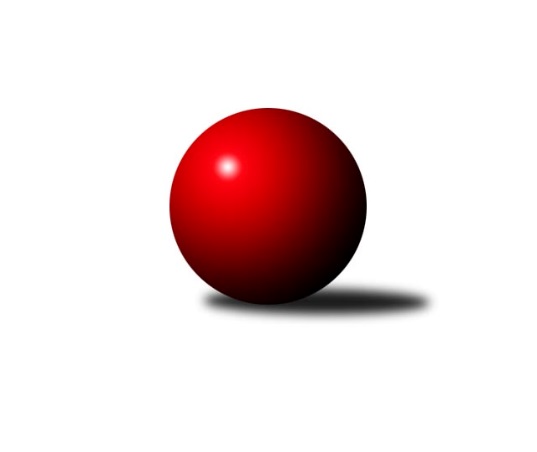 Č.11Ročník 2023/2024	8.2.2024Nejlepšího výkonu v tomto kole: 1446 dosáhlo družstvo: Kuželky Borovany DMeziokresní přebor ČB-ČK B 4 členné  2023/2024Výsledky 11. kolaSouhrnný přehled výsledků:TJ Nová Ves B	- Kuželky Borovany E	2:4	1410:1412	4.0:4.0	8.2.Kuželky Borovany D	- TJ Spartak Trhové Sviny E	5:1	1446:1435	3.0:5.0	8.2.Tabulka družstev:	1.	TJ Spartak Trhové Sviny E	12	11	0	1	56.0 : 16.0 	76.0 : 20.0 	 1511	22	2.	TJ Nová Ves B	11	5	1	5	35.0 : 31.0 	40.5 : 47.5 	 1452	11	3.	Kuželky Borovany D	11	5	1	5	31.0 : 35.0 	35.5 : 52.5 	 1444	11	4.	Kuželky Borovany E	12	1	0	11	16.0 : 56.0 	32.0 : 64.0 	 1333	2Podrobné výsledky kola:	 TJ Nová Ves B	1410	2:4	1412	Kuželky Borovany E	Milan Bednář	 	 204 	 190 		394 	 2:0 	 321 	 	171 	 150		Iva Soukupová	Milan Churavý	 	 185 	 192 		377 	 1:1 	 371 	 	171 	 200		Jaroslava Frdlíková	František Vašíček	 	 161 	 159 		320 	 0:2 	 384 	 	193 	 191		František Stodolovský	Vladimír Severin	 	 167 	 152 		319 	 1:1 	 336 	 	161 	 175		Milan Šimekrozhodčí: František VašíčekNejlepší výkon utkání: 394 - Milan Bednář	 Kuželky Borovany D	1446	5:1	1435	TJ Spartak Trhové Sviny E	Tomáš Novotný	 	 147 	 169 		316 	 1:1 	 315 	 	156 	 159		Lucie Kříhová	Radek Soukup	 	 164 	 177 		341 	 0:2 	 372 	 	189 	 183		Luděk Troup	Petra Aldorfová	 	 176 	 198 		374 	 1:1 	 363 	 	184 	 179		Marek Rojdl	Josef Špulka	 	 220 	 195 		415 	 1:1 	 385 	 	185 	 200		Bedřich Krouparozhodčí: Jiří MalovanýNejlepší výkon utkání: 415 - Josef ŠpulkaPořadí jednotlivců:	jméno hráče	družstvo	celkem	plné	dorážka	chyby	poměr kuž.	Maximum	1.	Bohuslav Švepeš 	TJ Spartak Trhové Sviny E	404.60	278.2	126.4	8.6	3/3	(430)	2.	Zbyněk Ilčík 	TJ Nová Ves B	392.03	273.6	118.4	8.5	3/3	(419)	3.	Milan Bednář 	TJ Nová Ves B	387.67	273.5	114.2	10.7	2/3	(427)	4.	Milan Churavý 	TJ Nová Ves B	385.58	273.1	112.5	10.1	3/3	(424)	5.	Jiří Janoch 	Kuželky Borovany D	381.50	271.9	109.6	10.8	2/3	(404)	6.	Josef Svoboda 	TJ Spartak Trhové Sviny E	375.00	265.8	109.2	10.5	3/3	(423)	7.	Bohuslav Švepeš 	TJ Spartak Trhové Sviny E	374.73	266.3	108.4	10.1	3/3	(414)	8.	Luděk Troup 	TJ Spartak Trhové Sviny E	372.25	267.8	104.5	12.8	2/3	(407)	9.	Jiří Švepeš 	TJ Spartak Trhové Sviny E	371.83	274.0	97.8	11.6	3/3	(412)	10.	Bedřich Kroupa 	TJ Spartak Trhové Sviny E	371.25	274.5	96.8	14.0	2/3	(385)	11.	Josef Špulka 	Kuželky Borovany D	369.40	268.5	100.9	15.5	3/3	(415)	12.	Petra Aldorfová 	Kuželky Borovany D	366.78	263.8	102.9	13.4	3/3	(374)	13.	Radek Soukup 	Kuželky Borovany D	364.40	264.9	99.5	13.6	2/3	(388)	14.	Jaroslava Frdlíková 	Kuželky Borovany E	364.00	271.0	93.0	13.0	3/3	(371)	15.	Ladislav Staněk 	TJ Nová Ves B	363.67	262.8	100.9	14.4	3/3	(396)	16.	František Stodolovský 	Kuželky Borovany E	362.06	263.8	98.3	14.5	3/3	(384)	17.	Vlastimil Kříha 	TJ Spartak Trhové Sviny E	355.93	250.5	105.4	14.3	3/3	(417)	18.	Karel Beleš 	Kuželky Borovany D	351.83	268.9	82.9	16.9	3/3	(373)	19.	Josef Malík 	Kuželky Borovany E	349.67	255.7	94.0	16.2	2/3	(414)	20.	Lucie Kříhová 	TJ Spartak Trhové Sviny E	345.00	251.5	93.5	13.0	2/3	(358)	21.	Milan Šimek 	Kuželky Borovany E	336.33	245.3	91.0	14.0	3/3	(365)	22.	Tomáš Novotný 	Kuželky Borovany D	336.17	245.7	90.5	17.8	3/3	(367)	23.	Iva Soukupová 	Kuželky Borovany E	318.39	235.2	83.2	19.2	3/3	(396)	24.	Vladimír Severin 	TJ Nová Ves B	317.89	232.4	85.4	12.0	3/3	(341)	25.	Radomil Dvořák 	Kuželky Borovany E	311.75	241.5	70.3	23.6	3/3	(348)	26.	František Vašíček 	TJ Nová Ves B	305.08	227.9	77.2	23.0	2/3	(342)	27.	Marie Dvořáková 	Kuželky Borovany E	278.33	214.3	64.0	29.0	3/3	(312)		Nela Horňáková 	TJ Spartak Trhové Sviny E	365.00	249.0	116.0	9.0	1/3	(365)		Marek Rojdl 	TJ Spartak Trhové Sviny E	357.00	266.0	91.0	16.5	1/3	(363)		Vojtěch Bravenec 	Kuželky Borovany D	273.00	220.0	53.0	29.0	1/3	(273)Sportovně technické informace:Starty náhradníků:registrační číslo	jméno a příjmení 	datum startu 	družstvo	číslo startu
Hráči dopsaní na soupisku:registrační číslo	jméno a příjmení 	datum startu 	družstvo	Program dalšího kola:12. kolo12.2.2024	po	17:00	Kuželky Borovany E - Kuželky Borovany D	13.2.2024	út	17:00	TJ Spartak Trhové Sviny E - TJ Nová Ves B	Nejlepší šestka kola - absolutněNejlepší šestka kola - absolutněNejlepší šestka kola - absolutněNejlepší šestka kola - absolutněNejlepší šestka kola - dle průměru kuželenNejlepší šestka kola - dle průměru kuželenNejlepší šestka kola - dle průměru kuželenNejlepší šestka kola - dle průměru kuželenNejlepší šestka kola - dle průměru kuželenPočetJménoNázev týmuVýkonPočetJménoNázev týmuPrůměr (%)Výkon6xJosef ŠpulkaBorovany D4156xJosef ŠpulkaBorovany D117.684153xMilan BednářNová Ves B3941xBedřich KroupaSp. T.Sviny  E109.173851xBedřich KroupaSp. T.Sviny  E3853xMilan BednářNová Ves B107.593941xFrantišek StodolovskýBorovany E3842xPetra AldorfováBorovany D106.053749xMilan ChuravýNová Ves B3772xLuděk TroupSp. T.Sviny  E105.483722xPetra AldorfováBorovany D3742xFrantišek StodolovskýBorovany E104.86384